Support is also available from WCC's local welfare scheme.The Warwickshire local welfare scheme helps our most vulnerable residents at times of unavoidable crisis when they have no other means of help. The scheme provides basic and essential help for food and energy. This is given either in emergency food parcels or with credit for energy. Please signpost families to the following website: https://www.warwickshire.gov.uk/localwelfarescheme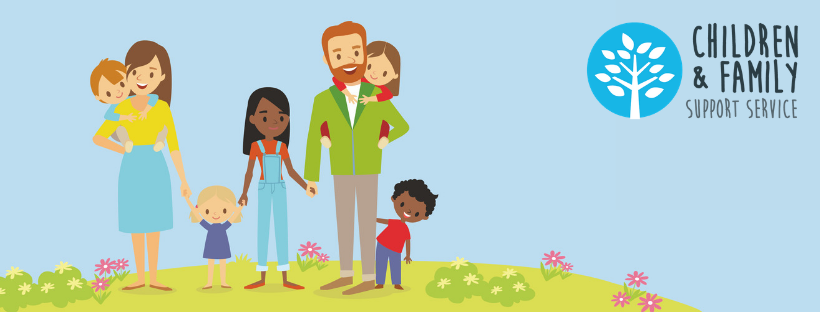 For support, call the Family Information Service on 01926 742274 
(available Monday to Friday, 9am - 5pm)It's an unsettling time for a lot of families at the moment and many may experience disruption to their every day family lives over the coming weeks. In this edition of the Family Information Service Newsletter you will find advice on COVID-19 (Coronavirus) including teaching your children about washing hands, how to talk to them about Coronavirus, tips on keeping your kids entertained indoors and more.Support is also available from WCC's local welfare scheme.The Warwickshire local welfare scheme helps our most vulnerable residents at times of unavoidable crisis when they have no other means of help. The scheme provides basic and essential help for food and energy. This is given either in emergency food parcels or with credit for energy. Please signpost families to the following website: https://www.warwickshire.gov.uk/localwelfareschemeEducation related queriesFor any parents with children with Special Educational Needs or Disabilities (SEND) we ask that you follow the government advice and communications from your school. The range of needs and conditions within this group will mean that decisions regarding attendance will need to be taken on a case by case basis, taking into account the local circumstances of the school.For any education questions relating to Coronavirus, from early years to universities, contact the Department for Education by calling 0800 046 8687 or emailing dfe.coronavirushelpline@education.gov.ukChildren and Family CentresTo find up-to-date information on opening times and cancelled events at your local Children and Family Centre, visit their Facebook pages, listed on the WCC website here.